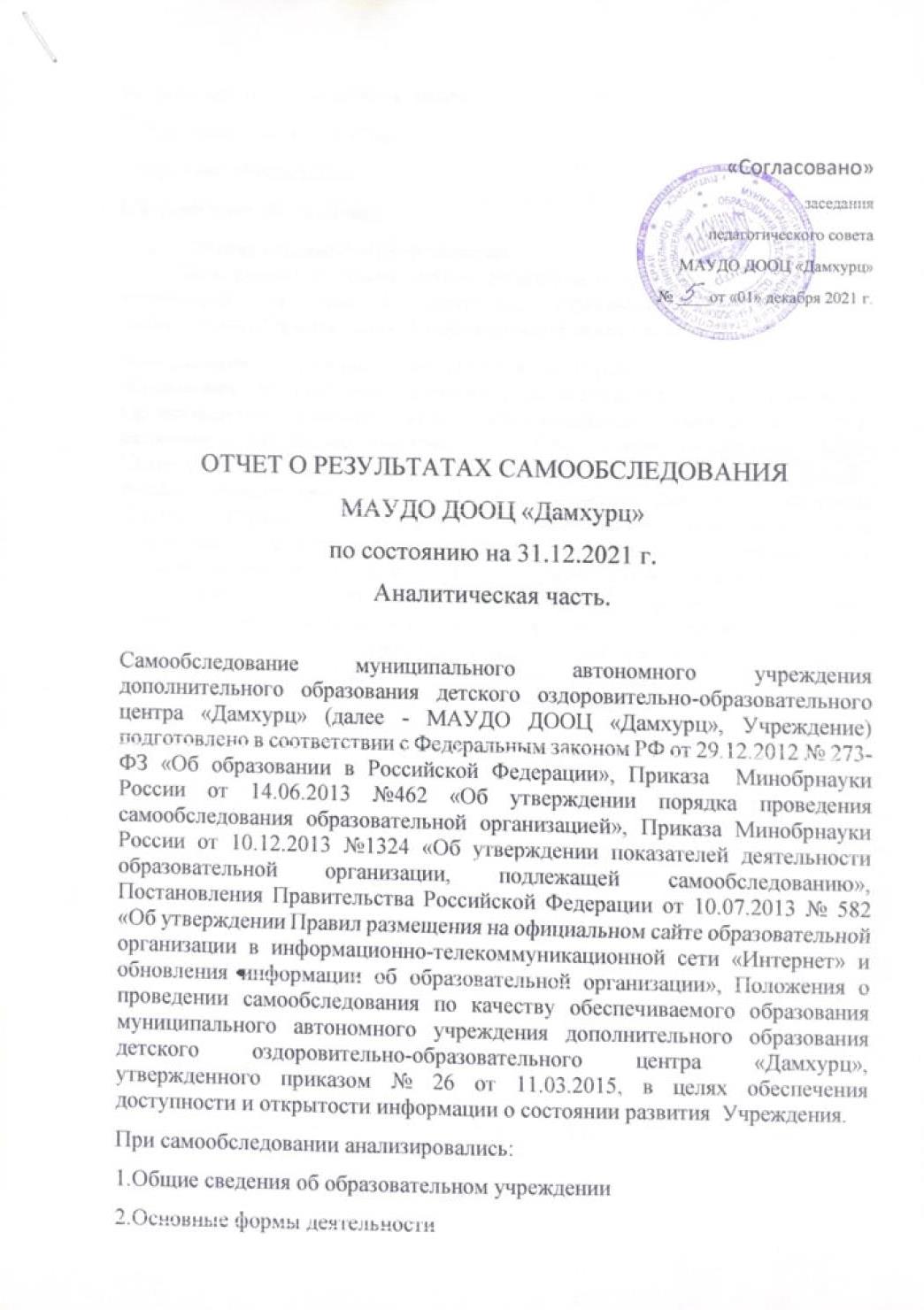 3.Сфера деятельности ребят в лагере4.Предполагаемый результат5.Кадровое обеспечение.6.Финансовое обеспечение.     Общие сведения об учреждении         Часть содержит наименование, реквизиты и адресы образовательного учреждения, сведения о директоре, образовательного учреждения, информацию об учредителях и ведомственной принадлежностиНаименование: Муниципальное автономное учреждение дополнительного образования детский оздоровительно-образовательный центр «Дамхурц». Организационно-правовая форма: муниципальное учреждение  Тип: автономное. Контактная информация: 357500, Ставропольский край, город Пятигорск, пл. Ленина, д. 2, телефон 8-879-3-39-32-55, Е-mail: damhurc@mail.ru Официальный сайт:  http://damhurc/.  Директор – Ломакина Виктория Юрьевна,  Учредитель - Муниципальное образование города Пятигорска, функции и полномочия Учредителя осуществляет Администрация города Пятигорска с делегированием части полномочий МУ «Управление образования Администрации города Пятигорска». Образовательная деятельность осуществляется по программам следующих направленностей: - художественная - физкультурно-спортивная - естественнонаучная - социально-педагогическая – техническая. Структурные подразделения по адресу: КЧР, Урупский район, пос. Дамхурц, ул. Центральная, д.7. Стипендии и иные виды материальной поддержки обучающихся: не предоставляются Язык образования: русский. Форма обучения: очная. Количество обучающихся на момент проведения самообследования: 277 человек.    Предметом деятельности Учреждения является оказание услуг по реализации полномочий, предусмотренных федеральными законами, муниципальными нормативными правовыми актами, локальными нормативными актами Управления образования в сфере образования.  Цель деятельности Учреждения - образовательная деятельность по дополнительным общеобразовательным программам.  Основным видом деятельности Учреждения является дополнительное образование детей и взрослых - реализация дополнительных общеобразовательных общеразвивающих программ.  Учреждение осуществляет иные виды деятельности, в том числе за счет средств физических и юридических лиц (приносящая доход деятельность), не относящиеся к основным видам деятельности, лишь постольку, поскольку это служит достижению целей, ради которых оно создано: - прочая зрелищно-развлекательная деятельность; - образование для взрослых и прочие виды образования, не включенные в другие группировки; - деятельность детских лагерей на время каникул; - прочая деятельность по организации отдыха и развлечений; - дополнительные платные услуги.          Нормативно-правовая основа деятельности Учреждения Муниципальное автономное учреждение дополнительного образования детский оздоровительно-образовательный центр «Дамхурц» является юридическим лицом, имеет: Устав утвержден приказом МУ «Управление образования администрации города Пятигорска» от 05.12.2013 г. №1023. Лицензия на осуществление образовательной деятельности: серия 26Л01 № 0000589, регистрационный № 3642 от 24.02.2014, выдана Министерством образования и молодежной политики Ставропольского края, срок действия – бессрочно, Свидетельство о постановке на учёт в налоговом органе: серия 26 № 004018939, дата выдачи 16.08.2001. Свидетельство о государственной регистрации права на оперативное управление: № 408, дата выдачи 31.07.2001   Свидетельство о государственной регистрации права на постоянное (бессрочное) пользование земельным участком: серия 09-АВ, № 039471, выдано 18.07.2015. Управление Учреждением осуществляется в соответствии с федеральными законами, иными нормативными правовыми актами и Уставом Учреждения на основе сочетания принципов единоначалия и коллегиальности.   В структуру управления МАУДО ДООЦ «Дамхурц», входят:      Функции структурных элементов управления: Учредитель: утверждает Устав и внесенные в него изменения, принимает решения о создании, реорганизации и ликвидации Учреждения, изменение его типа, принимает решения об отнесении имущества Учреждения к особо ценному движимому имуществу и об исключении из состава особо ценного движимого имущества объектов, закрепленных за Учреждением на праве оперативного управления, которые перестают относиться к видам особо ценного движимого имущества).      Директор осуществляет непосредственное руководство Учреждением на основе принципа единоначалия, выполняет общее руководство всеми направлениями деятельности Учреждения в соответствии с законодательством Российской Федерации и Уставом Учреждения, самостоятельно решает все вопросы деятельности, не относящиеся к компетенции органов самоуправления.     Заместитель директора по массовой работе организует, руководит и контролирует образовательный процесс, осуществляет контроль за реализацией дополнительных общеобразовательных общеразвивающих программ, обеспечивает полное и качественное выполнение учебных планов и программ, осуществляет контроль за результатами работы педагогического коллектива и обучающихся. Организует текущее и перспективное планирование деятельности педагогического коллектива, оказывает помощь  в подготовке учебно-программной документации, проведении занятий и внеклассных мероприятий. Организует работу по приёму и выпуску обучающихся, подготовке и участию в выставках, конкурсах, олимпиадах. Осуществляет контроль за учебной нагрузкой обучающихся и соблюдением требований, предъявляемых к организации учебно-воспитательного процесса, правил и норм охраны труда, организует воспитательный процесс, осуществляет контроль за ним, координирует деятельность работы летнего оздоровительного лагеря, обеспечивает скоординированность воспитательной системы Учреждения через внедрение новых воспитательных технологий.      Заместитель директора по административно-хозяйственной работе организует материально-техническую и хозяйственную деятельность, осуществляет текущий контроль за хозяйственным обслуживанием и надлежащим и санитарным состоянием зданий, сооружений, учебных помещений, имущества Учреждения в соответствии с требованиями норм и правил безопасности жизнедеятельности.  В МАУДО ДООЦ «Дамхурц» обеспечен государственно-общественный характер управления. Формируются коллегиальные органы управления, к которым относятся Наблюдательный совет, общее собрание работников Учреждения, Совет Учреждения и Педагогический совет. В Учреждении действует орган самоуправления Учреждением – Наблюдательный совет. Общее собрание – состав формируется из всех работников Учреждения. Председатель общего собрания избирается простым большинством голосов. Срок полномочий председателя общего собрания устанавливается на период не менее 1 года. Срок полномочий общего собрания - постоянно действующий. Общее собрание проводится не менее 2-х раз в год. Решение о созыве общего собрания и дате его проведения принимает директор. Компетенции общего собрания прописаны в	Положении об Общем собрании трудового коллектива муниципального автономного учреждения. Педагогический совет является коллегиальным органом управления Учреждением. В состав педагогического совета входят все педагогические работники Учреждения. Срок полномочий педагогического совета – постоянно действующий. Педагогический совет проводится не менее 3-х раз в год. Положение о Педагогическом совете муниципального автономного учреждения определяет его полномочия. Управление Учреждением осуществляется в соответствии с федеральными законами, нормативными правовыми актами и Уставом на основе сочетания принципов единоначалия и коллегиальности, подразумевающего самостоятельность учреждения в выборе направлений работы, образовательных программ, выбор педагогами форм и методов обучения и воспитания, самостоятельное проектирование обучающимися своей деятельности.  Нормативно-правовое обеспечение.  Муниципальное автономное учреждение дополнительного образования детский оздоровительно-образовательный центр «Дамхурц» является некоммерческой организацией, созданной в соответствии с Федеральным законом от 08.05.2010 «О внесении изменений в отдельные законодательные акты РФ в связи с совершенствованием правового положения государственных (муниципальных) учреждений, с Гражданским кодексом Российской Федерации, Федеральным законом от 12.01. 1996 № 7-ФЗ «О некоммерческих организациях». Вывод: МАУДО ДООЦ «Дамхурц» обеспечен необходимым организационно-правовыми документами на ведение образовательной деятельности, реальные условия которой соответствуют требованиям, содержащимся в ним.Основные формы деятельности.МАУДО ДООЦ «Дамхурц» расположен в сельской местности на берегу рек Лаба, Дамхурц. В ущелье КЧР. За лето проводятся 3 смены, но основной программой является «Мир вокруг нас», «Муравейник», «Беркут». Функционирование центра в 2021 году осуществляется в формате семейного отдыха. Такая форма работы выбрана в связи с эпидемиологической обстановкой в республике. Эта форма позволяет объединить интересы детей и родителей, организовать совместное полноценное участие в жизни лагеря, совместно принимать участия в различных мероприятия спортивной направленности и творческие задачи. Равноправие и творчество способствует внутреннему раскрепощению ребят и формированию чувства локтя и поддержки от родителей. Особенно это актуально при организации походов различной категории сложности в условиях горной местности, при установки палаточного центра.Все направления деятельности центра взаимосвязаны между собой, способствует развитию детей и взрослых. Приоритетным является туристко-краеведческое. Все самые важные и актуальные вопросы по организации смены решаются на совете центра при участии педагогов и председателей отрядов, родителей. Главным органом самоуправления детей является Совет центра. Это позволяет привлечь большую часть детей к активному участию в мероприятиях, дать возможность детям применить свои лидерские и творческие способности в полном объеме, привлечь детей с менее активной жизненной позицией к жизни центра, дать понять каждому участницу процесса его значимость и неординарность.  В центре в 2021 году работали кружки: «В гостях у Айболита», «Юные экологи», «Беркут», «Квилинг», «Спортивное ориентирование», туристический и художественный кружки. Организуются выставки работ, определяются победители, проводится награждение победителей. Каждый ребенок за период смены имеет возможность заработать баллы в личный паспорт жителя Дамхурц и по итогам смены обменять их на сувенирную продукцию центра. Так же работают секции волейбола, легкой атлетики, баскетбола, пионербола, футбола.Сфера деятельности воспитанников в центре.  Вся работа в центре соответствует интересам ребят, развитию инициативы, строится с учетом возрастных особенностей детей и режиму самого центра. В центре организованно сбалансированное пятиразовое питание, так же с учетом особенностей детей аллергиков и детей различных групп здоровья. В течении дня в центре проводится два спортивных мероприятия, включая походы различной категории с учетом подготовленности детей, два мероприятия массовой творческой направленности, индивидуальные мероприятия, а так же отрядные мероприятия согласно тематике и программы смены. В 2021 году работа осуществлялась по программе «Мир вокруг нас», «Беркут», «Муравейник».4. Предполагаемый результат.- желание детей ежегодно приезжать в наш центр,-овладение детьми и родителями туристическими навыками и навыками выживание в дикой природе,-знакомство с разнообразием окружающего мира,-повышение уровня самооценки каждого ребенка,-сохранение традиций многонационального народа Кавказа,- формирование навыка живого общения, во время массовой зависимости детей от различных видов компьютерной техники и телефонов.-расширение кругозора детей,- повысить уровень социализации ребенка.5.Кадровое обеспечение центра.Проблема кадрового обеспечения коллектива центра в летнее время остается актуальной каждый год. Но не смотря, на это коллектив педагогов Учреждения состоит из опытных педагогов школ городов КМВ, тренеров спортивных школ города Пятигорска и педагогов- организаторов, студентов педагогических Вузов Ставропольского края. В составе педагогического коллектива центра: заместитель директора по МР, начальник выездного центра, педагоги дополнительного образования, педагоги-организаторы, инструкторы по туризму и физическому воспитанию.Руководит работой центра рабочая группа во главе с директором центра. На летнее время и на период работы загородного центра назначается приказом учреждения начальник выездного центра.  Старший педагог-организатор ведет работу по организации детского самоуправления. Медицинские работники проводят осмотр детей и взрослых при заезде и ежедневный осмотр детей на протяжении всей смены. Всегда готовы к оказанию первой мед. помощи.Финансовое обеспечение центра.Учреждение является автономным. Источниками формирования имущества и финансовых ресурсов Учреждения являются:- имущество, закрепленное на праве оперативного управления или приобретенное Учреждением на средства, выделенные Учредителем на приобретение этого имущества;- средства от оказания платных услуг;- средства от иной, приносящей доход деятельности, не закрепленной законодательством РФ;-субсидии на выполнение муниципального задания;-субсидии на иные цели.Финансовое обеспечение выполнение муниципального задания Учреждением осуществляется в виде субсидий из бюджета города Пятигорска и Ставропольского края, городов КМВ.Учреждение осуществляет операции с поступающими в соответствии с законодательством РФ исключительно через лицевые счета, открытые в соответствии с Бюджетным кодексом РФ в органах Федерального казначейства.Учреждение вправе осуществлять приносящую доход деятельность в соответствии с настоящим Уставом. Доходы, полученные от указанной деятельности, поступают в самостоятельное распоряжение Учреждения.Учреждение формирует план финансово-хозяйственной деятельности.Учреждение самостоятельно распоряжается имеющимися финансовыми средствами:-устанавливает работнику ставки заработной платы (должностные оклады)- определяет виды и размеры надбавок, доплат и других выплат стимулирующего и компенсационного характера в пределах средств, направленных на оплату труда;Использует средства, полученные от уставной деятельности, на развитие материально-технической базы Учреждения, а также на оплату труда.Учреждение при осуществлении своей деятельности обязано выполнять требования законодательства РФ о контрактной системе в сфере закупок товаров, работ, услуг для обеспечения государственных и муниципальных нужд.№ п/пПоказателиЕдиница измерения1.  Образовательная деятельность   1.1  Общая численность обучающихся, в том числе:  277 человек1.1.1  Детей дошкольного возраста (3-7 лет)  91.1.2  Детей младшего школьного возраста (7-11 лет)  10 человек1.1.3  Детей среднего школьного возраста (11-15 лет)114 человек1.1.4. Детей старшего школьного возраста (15-17 лет)21 человека1.1.5. Взрослые123 человека1.2 Численность обучающихся, обучающихся по образовательным программам по договорам об оказании платных образовательных услуг  277 человек1.3  Численность/удельный вес численности обучающихся, занимающихся в 2-х и более объединениях (кружках, секциях, клубах), в общей численности обучающихся 0 человек1.4  Численность/удельный вес численности обучающихся с применением дистанционных образовательных технологий, электронного обучения, в общей численности обучающихся 0 человек1.5  Численность/удельный вес численности обучающихся по образовательным программам для детей с выдающимися способностями, в общей численности обучающихся 0 человек1.6  Численность/удельный вес численности обучающихся по образовательным программам, направленным на работу с детьми с особыми потребностями в образовании, в общей численности обучающихся, в том числе:  0 человек1.6.1  Обучающиеся с ограниченными возможностями здоровья  0 человек1.6.2  Дети-сироты, дети, оставшиеся без попечения родителей  0 человек1.6.3  Дети-мигранты  0 человек1.6.4  Дети, попавшие в трудную жизненную ситуацию   0 человек1.7  Численность/удельный вес численности обучающихся, занимающихся учебно-исследовательской, проектной деятельностью, в общей численности учащихся  0 человек1.8  Численность/удельный вес численности обучающихся, принявших участие в массовых мероприятиях (конкурсы, соревнования, фестивали, конференции), в общей численности учащихся, в том числе:   277/ 100%1.8.1  На муниципальном уровне   277 человек1.8.2  На региональном0 человек1.8.3  На межрегиональном уровне  0 человек1.8.4  На федеральном уровне  0 человек1.8.5  На международном уровне  0 человек1.9  Численность/удельный вес численности обучающихся победителей и призеров массовых мероприятий (конкурсы, соревнования, фестивали, конференции), в общей численности обучающихся, в том числе0 человек1.9.1  На муниципальном уровне  0 человек1.9.2  На региональном уровне  0 человек1.9.3  На межрегиональном уровне  0 человек1.9.4  На федеральном уровне  0 человек1.9.5  На международном уровне  0 человек1.10  Численность/удельный вес численности обучающихся, участвующих в образовательных и социальных проектах, в общей численности учащихся, в том числе:    0 человек1.10.1  Муниципального уровня    0 человек1.10.2  Регионального уровня   0 человек1.10.3  Межрегионального уровня0 человек1.10.4  Федерального уровня  0 человек1.10.5  Международного уровня  0 человек1.11  Количество массовых мероприятий, проведенных образовательной организацией, в том числе:  1.11.1  На муниципальном уровне  112 единиц1.11.2  На региональном уровне  1 единиц1.11.3  На межрегиональном уровне  0 единиц1.11.4  На федеральном уровне  0 единиц1.11.5  На международном уровне  0 единиц1.12  Общая численность педагогических работников  12 человека/100%1.13 Численность/удельный вес численности педагогических работников, имеющих высшее образование, в общей численности педагогических работников  11человека/91.6%1.14 Численность/удельный вес численности педагогических работников, имеющих высшее образование педагогической направленности (профиля), в общей численности педагогических работников  10 человека/ 83,3%1.15 Численность/удельный вес численности педагогических работников, имеющих среднее профессиональное образование, в общей численности педагогических работников  1человек/8,4%1.16 Численность/удельный вес численности педагогических работников, имеющих среднее профессиональное0 человек1.17 Численность/удельный вес численности педагогических работников, которым по результатам аттестации присвоена квалификационная категория в общей численности педагогических работников, в том числе:  0 человек1.17.1  Высшая  0 человек1.17.2  Первая  0 человек1.18 Численность/удельный вес численности педагогических работников в общей численности педагогических работников, педагогический стаж работы которых составляет:  12 человек/100%1.18.1  До 5 лет  3 человек/ 25%1.18.2  Свыше 30 лет  1 человек /8,4%1.19 Численность/удельный вес численности педагогических работников в общей численности педагогических работников в возрасте до 30 лет11 человек/ 91,6%1.20 Численность/удельный вес численности педагогических работников в общей численности педагогических работников в возрасте от 55 лет1 человека/8,4%1.21 Численность/удельный вес численности педагогических и административно-хозяйственных работников, прошедших за последние 5 лет повышение квалификации/профессиональную переподготовку по профилю педагогической деятельности или иной осуществляемой в образовательной организации деятельности, в общей численности педагогических и административно-хозяйственных работников,  3 человека/25%1.22 .Численность/удельный вес численности специалистов, обеспечивающих методическую деятельность образовательной организации, в общей численности сотрудников образовательной организации1 человека/8,4%1.23.Количество публикаций, подготовленных педагогическими работниками образовательной организации:  0 единиц1.23.1  За 3 года  1 единиц1.23.2  За отчетный период  1 единиц1.24  Наличие в организации дополнительного образования системы психолого-педагогической поддержки одаренных детей, иных групп детей, требующих повышенного педагогического вниманиянет2.  Инфраструктура   2.1.Количество компьютеров в расчете на одного обучающегося0 единиц2.2.Количество помещений для осуществления образовательной деятельности, в том числе:  13 единиц2.2.1  Учебный класс  02.2.2  Лаборатория  02.2.3  Мастерская  02.2.4  Танцевальный класс12.2.5  Спортивный зал  02.2.6  Бассейн  02.3  Количество помещений для организации досуговой деятельности учащихся, в том числе:  2 единицы2.3.1  Актовый зал  02.3.2  Концертный зал  1 единица2.3.3  Игровое помещение  1 единиц 1 единица2.4  Наличие загородных оздоровительных лагерей, баз отдыха   1 единица2.5  Наличие в образовательной организации системы электронного документооборотада2.6  Наличие читального зала библиотеки, в том числе:   да2.6.1  С обеспечением возможности работы на стационарных компьютерах или использования переносных компьютеров   нет2.6.2  С медиатекой   нет2.6.3Оснащенного средствами сканирования и распознавания текстов   нет2.6.4  С выходом в Интернет с компьютеров, расположенных в помещении библиотекинет2.6.5  С контролируемой распечаткой бумажных материалов  нет2.7 Численность/удельный вес численности учащихся, которым обеспечена возможность пользоваться широкополосным Интернетом (не менее 2 Мб/с), в общей численности обучающихся0 единиц